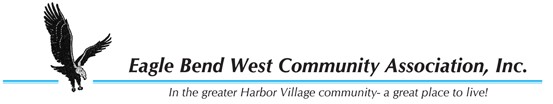 EAGLE BEND WEST COMMUNITY ASSOCIATION, INC.Form #3	CONSTRUCTION APPLICATION(Please include the refundable construction deposit of $5000.00 made payable to “Eagle Bend West Community Association, Inc.”)Approval of Form #3 grants authorization for construction.  Provide the following Owner information:IF OWNER IS NOT MAKING SUBMISSION, PROVIDE ‘OWNER AUTHORIZATION FORM’ (Appendix #2) TO AUTHORIZE A DESIGNEE TO ACT AS AGENT ON BEHALF OF OWNER.Provide the following:Comments:Design Review Committee--------------------------------------------------------------------------------------------------------------------------AGREEMENT;I hereby agree that I have read and understand the Eagle Bend West Design Guidelines and will abide by said Guidelines and shall perform the Construction approved herein in accordance with the final approved Construction Documents.  I will not make any changes without prior approval by the DRC.I understand that my deposit may be used to make corrections for unauthorized work, to clean up site clutter, repair streets, trees or road shoulders and perform any other actions or repairs that are required to remedy infractions or violations to the Design Guidelines.It is agreed that a conference shall be held among the Owner, Contractor and Architect prior to construction to review all Documents and assure the parties adherence to the Design Guidelines.I shall promptly pay any additional fees, fines or assessments for the stated purpose should I be required by the DRC.I further agree to submit within 15 days prior to commencement of construction an insurance certificate naming Eagle Bend West Community Association as an additional insured on Owners and Contractors Policy.I understand and agree that all construction (interior & exterior) and landscaping must be completed within a period of eighteen (18) months from the approval of this Construction Application.Owner or Authorized AgentContractorDate of Construction Documents Review Approval (Form #2)Date of Construction Documents Review Approval (Form #2)Date of Construction Documents Review Approval (Form #2)Date Form #3 PreparedDate DRC ReceivedDate DRC ReceivedNameStreet AddressPhone #E-mailLot #OwnerNameNameAddressPhone #Phone #E-mailE-mailLicense #License #ContractorConstruction ApprovedConstruction Approved     Yes                    No     Yes                    No     Yes                    NoDate:Date:Signed:Signed:Date:Signed:Date: